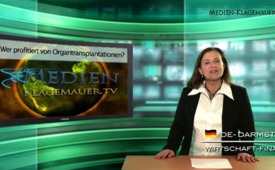 Wer profitiert von Organtransplantationen?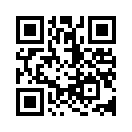 Wer profitiert von Organtransplantationen? Allen voran ist hier Europlant sowie die Deutsche Stiftung Organtransplantation (DSO) zu nennen.Wer profitiert von Organtransplantationen? Allen voran ist hier Europlant sowie die Deutsche Stiftung Organtransplantation (DSO) zu nennen. Überdies lässt sich auch sehr einfach die allgegenwärtige Pharmaindustrie als treibende Kraft ausmachen, denn welcher Patient hat sonst einen zwangsläufigen Monatsverbrauch an Medikamenten in Höhe von bis zu mehreren Tausend Euro … Der Pharma-Umsatz betrug für derartige Medikamente im letzten Jahr beachtliche 1,6 Milliarden Euro. Hinzu gesellen sich noch Medikamente, die Transplantationspatienten wegen ihres ausgeschalteten Immunsystems [lebenslang, Anm. Red.] einnehmen müssen, um Pilze und Bakterien zu unterdrücken … Die Organe „halten“ im Durchschnitt sieben Jahre. Danach wird eine ReTransplantation (= erneuerte Transplantation eines neuen Organs) notwendig. Der einmal Transplantierte braucht, falls er immer wieder zustimmen sollte, also beliebig oft ein neues Organ. Zudem kann die massive Medikamenteneinnahme andere Organe schädigen, die sodann ebenfalls austauschbedürftig werden.von OriginalartikelQuellen:Werner Hanne in: „mehr wissen – besser leben“ vom 30. April 2012Das könnte Sie auch interessieren:#Organspende - www.kla.tv/OrganspendeKla.TV – Die anderen Nachrichten ... frei – unabhängig – unzensiert ...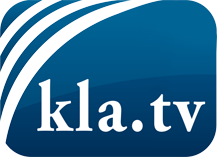 was die Medien nicht verschweigen sollten ...wenig Gehörtes vom Volk, für das Volk ...tägliche News ab 19:45 Uhr auf www.kla.tvDranbleiben lohnt sich!Kostenloses Abonnement mit wöchentlichen News per E-Mail erhalten Sie unter: www.kla.tv/aboSicherheitshinweis:Gegenstimmen werden leider immer weiter zensiert und unterdrückt. Solange wir nicht gemäß den Interessen und Ideologien der Systempresse berichten, müssen wir jederzeit damit rechnen, dass Vorwände gesucht werden, um Kla.TV zu sperren oder zu schaden.Vernetzen Sie sich darum heute noch internetunabhängig!
Klicken Sie hier: www.kla.tv/vernetzungLizenz:    Creative Commons-Lizenz mit Namensnennung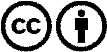 Verbreitung und Wiederaufbereitung ist mit Namensnennung erwünscht! Das Material darf jedoch nicht aus dem Kontext gerissen präsentiert werden. Mit öffentlichen Geldern (GEZ, Serafe, GIS, ...) finanzierte Institutionen ist die Verwendung ohne Rückfrage untersagt. Verstöße können strafrechtlich verfolgt werden.